TOREK, 4. 1. 2022SLJ: VELIKA TISKANA ČRKA JDANES BOŠ ZOPET SPOZNAL NOVO ČRKO. TO JE VELIKA TISKANA ČRKA J. RAZMISLI IN POVEJ VSAJ DVE BESEDI, KI SE ZAČNETA NA J. POZNAŠ KAKŠNO BESEDO, KI JE J VMES? SEDAJ PA ŠE NAJTEŽJI DEL. POZNAŠ BESEDO, KI SE KONČA NA J? RAZMISLI. NAMIG (ZELO HITER PTIČ Z DOLGIM VRATOM).SEDAJ PA SI POGLEJ KAKO ZAPIŠEMO ČRKO Jhttps://nasaulica.si/datoteke/Prikaz_pisanja_crk/story_html5.htmlČRKO J NAJPREJ S PRSTOM POVLECI 5 KRAT PO ZRAKUSEDAJ S PRSTOM ČRKO J NAPIŠI NA MIZOPOVADIŠ LAHKO TUDI V ZDROB ALI NEKOMU NA HRBETVZEMI BREZČRTNI ZVEZEK, NA SREDO NAPIŠI ČRKO J OKROG NJE PA PRILEPI SLIČICE KOT DO SEDAJ.SEDAJ PA ODPRI DZO NA STRANI 20. NAJPREJ DOLOČI KJE SE SKRIVA GLAS J PRI SLIČICAH V ZELENEM POLJU IN POBARVAJ USTREZEN PROSTORČEK. NATO ZAPIŠI ČRKO J PRI BINETU. PREBERI V SMERI PUŠČIC IN NALOGO PRI PERESU.SEDAJ VZEMI ČRTASTI ZVEZEK IN Z RDEČO BARVICO ZAPIŠI ČRKO J. NAREDI PRSTEK PRESLEDKA IN NADALJUJ S SVINČNIKOM. PAZI, DA BO OŠILJEN. PONOVI ŠE ENKRAT. SEDAJ PA PREPIŠI BESEDE, KI JIH NAJDEŠ PRI NALOGI S PERESOM.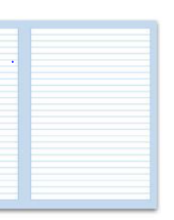 KO KONČAŠ SI IZBERI TRI BARVE IN NAREDI ENO BARVNO VRSTICO S ČRKO J.MAT: RAČUNSKE ZGODBICE  DANES BOŠ NADALJEVAL Z RAČUNSKIMI ZGODBICAMI V MODREM       SDZ / 2. DEL NA STRANI 10.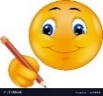 SPOMNI SE: NAJPREJ SI DOBRO OGLEJ SLIKE, POVEJ KAJ VIDIŠ. POSKUSI POVEDATI ZGODBICO. NE POZABI ZASTAVITI VPRAŠANJA (KAJ TE PRI SLIKI ZANIMA, DA BOŠ IZRAČUNAL/A, BO ZATO POTREBNO SEŠTETI ALI ODŠTETI).RAČUN LAHKO NASTAVIŠ IN IZRAČUNAŠ S KARTONČKI, POTEM PA GA PREPIŠEŠ V DELOVNI ZVEZEK. PONOVI SI VPRAŠANJE IN ODGOVOR POVEJ USTNO.PISNO IN USTNO RAČUNAJ!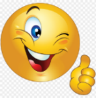 ČE ŽELIŠ: SVOJE ZNANJE LAHKO UTRJUJEŠ TUDI NA SPODNJIH POVEZAVAH.https://uciteljska.net/kvizi/HotPot/SESTEVAM_DO5/Sestevam_do5.htmODŠTEVAM DO 5 (uciteljska.net)K RAČUNU NARIŠI SLIKO.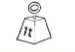      2 + 3 = 5                                                      4 – 3 = 1GUM: RITEM BUM, TLESK, PLOSKPOGLEJ SI POSNETEK. ČE DOMA NE NAJDEŠ NOBENEGA S KATERIM BI LAHKO SODELOVAL, PLOSK S PARTNERJEM ZAMENJAJ S PLOSKOM PO MIZI.https://www.youtube.com/watch?v=UkFs5glUMjw